      Об установлении тарифов на услуги холодного водоснабжения и водоотведенияс 1 декабря 2022г.       На основании распоряжения Комитета по ценам и тарифам Московской области от 20.11.2022 г. № 206-Р «Об установлении тарифов в сфере водоснабжения и водоотведения организаций водопроводно-канализационного хозяйства на 2023 год» установлены следующие тарифы на питьевую воду и водоотведение:ФИЛИАЛ МУНИЦИПАЛЬНОГО УНИТАРНОГО ПРЕДПРИЯТИЯ ГОРОДСКОГО ОКРУГА ЩЕЛКОВО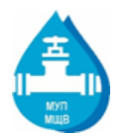                «МЕЖРАЙОННЫЙ ЩЁЛКОВСКИЙ ВОДОКАНАЛ»-«ВОДОКАНАЛ ГОРОДСКОГО ОКРУГА ПУШКИНСКИЙ»             (ФИЛИАЛ МУП «МЩВ» - «ВОДОКАНАЛ ГОРОДСКОГО ОКРУГА ПУШКИНСКИЙ)Наименование территории оказания услугНаименование тарифаПериод действия тарифаТарифы(руб./м3) населениеНа территорииг.о. ПушкинскийПитьевое водоснабжениес 01.12.2022 по 31.12.202330,80На территорииг.о. ПушкинскийВодоотведениес 01.12.2022 по 31.12.202342,84На территории г.о. Пушкинский адрес:  г.п. Софрино, Софрино-1Питьевое водоснабжениес 01.12.2022 по 31.12.202325,56На территории г.о. Пушкинский адрес:  г.п. Софрино, Софрино-1Водоотведениес 01.12.2022 по 31.12.202332,28